7Th Grade Honors English Language Arts SyllabusMrs. Hitch2018-2019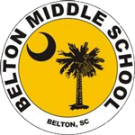 Dear Parents and Students,	Welcome to the new school year, and welcome to my class! I look forward to getting to know and work with all of you. This syllabus provides you with an outline of the requirements, materials, procedures, and other information about this course for the year. Parents, if you have any questions or need to contact me at any point, please do not hesitate to do so. Get excited for a wonderful year ahead!Please read over all of the information, complete and sign the last page, and return to me no later than Friday, August 24th. My Contact Information:Room #: 721Phone: 864-369-4653Email: mjohnson@asd2.orgPlanning Period: 2:15 p.m. - 3:15 p.m. (Monday-Friday)Materials*Required materials are available to view online on the 7th Grade Materials List. *Each student will be assigned a Chromebook during the first week of school to be used daily at school. Students will be responsible for taking care of their laptop and will keep them at school each day. Students should have the following materials for my class daily: 1 pocket folder (warm ups/extra work folder)1 composition notebook (stored in class daily)pencilsHoughton Mifflin Harcourt Collections textbook (classroom set & students will be able to get their own copies of these during the first week of school)earbudsbook to readWe will read two of the following fiction/nonfiction books throughout the school year:The Devil's Arithmetic by Jane YolenPhineas Gage by John FleischmanThe Giver by Lois LowryGradingStudents’ grades will be based on a variety of assignments throughout the year:Tests/Projects/Essays: 45%Quizzes: 30%Daily Grades/Participation: 25%Grading Scale:A= 90-100B= 80-89C= 70-79D= 60-69F= 59-below(Note: Please see the district website for information regarding our school’s policy on retaking major tests)Parents: You are encouraged to sign up for access on the PowerSchool website. This will allow you to access your child’s grades. You may access PowerSchool from home, the public library, or the school. Late Work/Make-Up WorkA majority of your assignments will be turned in to me using Google Classroom.Assignments turned in past the due date that I provide will have a deduction of 10 points for each day it is late. In case of an absence, I will have a basket for each class period that will contain missed assignments. If a student is absent, it is his/her responsibility to get the assignment and complete it. Students will have 5 days after the absence to turn in missed work. If a student misses a test/quiz, he/she will need to meet with me to schedule a make-up time. Students will have 5 days to make up a test/quiz after an absence. You will be allowed to retake for tests only. You cannot retake a quiz or daily assignment. You will have the option to retake if you make below a 90% on a major test. You’ll be given a retake contract to be signed and will be expected to show you’ve prepared for the retake test.Extra Help From MeI will be available every day after school to meet with students who may need extra help or who need to make-up a test/quiz. I ask that you make sure to let me know ahead of time when you need to meet. I am always here to help!Class ExpectationsBring all required materials to class on a daily basis.Be seated with materials ready at the beginning of class.Raise your hand when asking/answering questions. Always respect the teacher and your classroom family. No excuses!Daily Procedures:Students will receive a handout during the first week of school explaining my classroom procedures. Students will keep them in their binders for you to review. *Cell phones that are seen or heard in class without permission will be confiscated immediately and turned in to the office.	Use this QR code to visit Mrs. Hitch’s classroom website!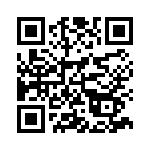 Mrs. Hitch’s 7th Grade ELA ClassPLEASE COMPLETE AND RETURN TO ME NO LATER THAN FRIDAY, AUGUST 24th.I have read Mrs. Hitch’s Syllabus and Classroom Policies, and I understand the expectations and consequences:____________________________			_______________________________Student Signature					Parent/Guardian SignatureParent/Guardian Name (Printed): _______________________________________Parent/Guardian Email Address: _______________________________________________Parent/Guardian Daytime Phone Number: _______________________________________If there is any information you would like me to know about your child (i.e. learning style, medical concerns, etc.), please feel free to provide information below:____________________________________________________________________________________________________________________________________________________________________________________________________________________________________________________________________________________________________